CF30, Packaging Configuration, Technical SpecificationsMachine Size:  49.5” Wide x 35.5” Deep x 55” High		125.7 cm    x   90.2 cm     x    139.7 cmWith optional Long Table:  70.5” Wide  (179.1 cm)Machine Weight:  525 lbs.  (192 kg) (Base Machine)Operating Voltage:	230V +/-10%    50/60 HZ Single PhaseElectrical Current Requirements:  	Standard Machine (no Preheater)				With Preheater 208V   50/60 HZ – 10.5A					208V   50/60 HZ – 11.6A240V   50/60 HZ – 11.6A					240V   50/60 HZ – 12.8A	Air Supply & Consumption:  60 psi @ 2 scfmCF30, Single Interline Configuration, Technical SpecificationsSystem Size:  99.3” Wide x 52.1” Deep x 55” High		252.2 cm    x   132.3 cm     x    139.7 cmCF30 Weight:  543 lbs.  (246.3kg) (NCF6 c/w Conveyor)CF30 Operating Voltage:	230V +/-10%    50/60 HZ Single PhaseElectrical Current Requirements: 208V 50/60 HZ – 11.6A, 240V 50/60 HZ – 12.8A	CB30QS Weight: 225lbs (102 kg)CB30QS Operating Voltage:	115 V +/- 10% - Single phase 50/60 Hz 		Or 230 V +/- 10% - Single Phase 50/60 Hz (optional)Electrical current requirements:	115 V – 2 amps, 230 V – 1.4 ampsSystem Air Supply & Consumption:  60 psi @ 4 scfmCF30, Dual Interline Configuration, Technical SpecificationsSystem Size:  168.6” Wide x 61.2” Deep x 55” High		428.2 cm    x   155.4 cm     x    139.7 cmCF30 Weight:  570 lbs.  (258.6kg) (CF30 c/w two Conveyors)CF30 Operating Voltage:	230V +/-10%    50/60 HZ Single PhaseElectrical Current Requirements: 208V 50/60 HZ – 11.6A, 240V 50/60 HZ – 12.8A	CB30QS Weight: 225lbs (102 kg) per machine x 2 CB30QS Operating Voltage:	115 V +/- 10% - Single phase 50/60 Hz 		Or 230 V +/- 10% - Single Phase 50/60 Hz (optional)Electrical current requirements:	115 V – 2 amps, 230 V – 1.4 amps per machine x 2System Air Supply & Consumption:  60 psi @ 6 scfmNote for all configurations: All system dimensions given are to the extent of the machine footprint only and do not allow additional space for operators or access for service.  Allow approximately a 24” (61cm) space around the entire perimeter of the machine for operators and access for service.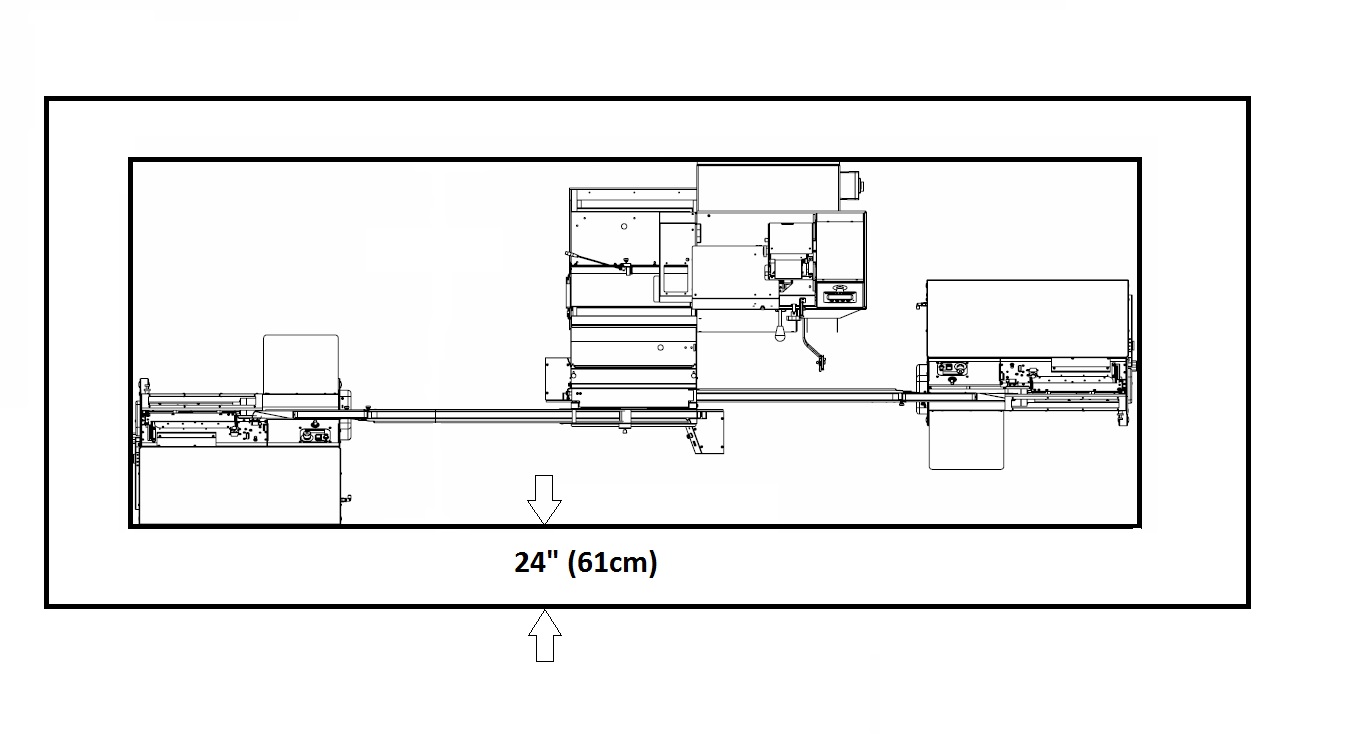 